ELIZABETH LE SUEURLanguage practitioner for expert wordworkeditburo@gmail.com 						                       073-254-4995AFFIDAVITThis is to certify that I, the undersigned, have completed the language editing of the paper by Ahmed A. Wadee and Alan Cliff (Centre  for Innovation in Learning and Teaching, University of Cape Town),  titled: Pre-admission tests of learning potential as predictors of academic success of first-year medical studentsI am satisfied that the academic style and language usage are of  high standard.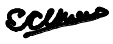 ELIZABETH LE SUEUR (BA Hons)EDITBURO20 Forest DrivePINELANDS 740526 February 2016